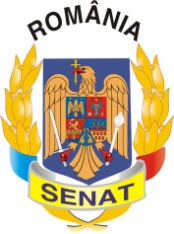 Comisia pentru Privatizare și Administrarea                  Activelor Statului    PROCES VERBALal şedinţei Comisiei din data de 18.02.2014Comisia pentru privatizare şi administrarea activelor statului, condusă de domnul senator Mircea Banias, şi-a desfăşurat lucrările în ziua de 18.02.2014. Preşedintele Comisiei a constatat că există cvorum pentru începerea şedinţei.Membrii Comisiei au aprobat următoarea ordine de zi:Proiect de lege privind modificarea Ordonanţei Guvernului nr.14/2007 pentru reglementarea modului şi condiţiilor de valorificare a bunurilor intrate, potrivit legii, în proprietatea privată a statului precum şi pentru stabilirea altor măsuri (L11/2014)Proiect de lege privind modificarea şi completarea Ordonanţei de urgenţă a Guvernului nr. 84/2003 pentru înfiinţarea Companiei Naţionale de Autostrăzi şi Drumuri Naţionale din România - S.A. prin reorganizarea Regiei Autonome "Administraţia Naţională a Drumurilor din România" (L23/2014)Diverse.La punctul 1 pe ordinea de zi s-a discutat Proiectul de lege privind modificarea Ordonanţei Guvernului nr.14/2007 pentru reglementarea modului şi condiţiilor de valorificare a bunurilor intrate, potrivit legii, în proprietatea privată a statului precum şi pentru stabilirea altor măsuri.Prezentul proiect modifică Ordonanţa Guvernului nr.14/2007 pentru reglementarea modului şi condiţiilor de valorificare a bunurilor intrate, potrivit legii, în proprietatea privată a statului, republicată, cu modificările şi completările ulterioare, în scopul instituirii unei proceduri administrative prealabile în cadrul căreia persoana la care s-au găsit bunurile poate da explicaţii în scris, rectifica neregulile constatate şi poate depune orice document de natură să determine revocarea măsurii provizorii de indisponibilizare a bunurilor în vederea confiscării.Consiliul Legislativ avizeaza favorabil proiectul de lege.Membrii Comisiei pentru privatizare şi administrarea activelor statului au hotărât amanarea dezbaterilor deoarece din partea Guvernului nu au raspuns invitatiei persoanele in masura sa sustina proiectul de lege mentionat mai sus.La punctul 2 pe ordinea de zi s-a discutat Proiectul de lege privind modificarea şi completarea Ordonanţei de urgenţă a Guvernului nr. 84/2003 pentru înfiinţarea Companiei Naţionale de Autostrăzi şi Drumuri Naţionale din România - S.A. prin reorganizarea Regiei Autonome "Administraţia Naţională a Drumurilor din România".Comisia pentru privatizare şi administrarea activelor statului și Comisia economică, industrii şi servicii au fost sesizate cu adresa L23/2014  pentru dezbaterea în fond şi întocmirea raportului comun asupra proiectului de lege mai sus menţionat.Prezentul proiect reglementează modificarea şi completarea Ordonanţei de urgenţă a Guvernului nr. 84/2003 pentru înfiinţarea Companiei Naţionale de Autostrăzi şi Drumuri Naţionale din România - S.A prin reorganizarea Regiei Autonome "Administraţia Naţională a Drumurilor din România", interventii legislative determinate de aparitia unor acte normative conform carora administrarea drumurilor de interes national se poate realiza si de alte persoane juridice decat CNADNR, fiind necesar sa se delimiteze administrarea  realizata de CNADNR numai la acele drumuri publice de interes national care se afla in concesiunea acesteia. Din cauza disfunctionalitatilor practice aparute in derularea raporturilor contractuale dintre antreprenorii generali ai lucrarilor de realizare/reabilitare/extindere/modernizare a drumurilor publice si subcontractantii/furnizorii acestora, a aparut necesitatea stabilirii unui mecanism eficient prin care sa se asigure plata acestora din urma de catre antreprenorul general.  Consiliul Legislativ avizeaza favorabil proiectul de lege.   Membrii Comisiei pentru privatizare şi administrarea activelor statului au hotărât amanarea dezbaterilor deoarece din partea Guvernului nu au raspuns invitatiei persoanele in masura sa sustina proiectul de lege mentionat mai sus.          PREȘEDINTE,                                                                          SECRETAR,          Mircea Banias        			                                         Valentin Calcan